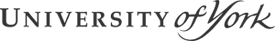 Fee Assessment Form – Complete all sections unless statedPlease ensure that you complete, save and email this form, with electronic copies of all the documents we have requested, to:New applicants please email:Undergraduate Admissions – ug-fee-assessment@york.ac.ukPostgraduate Admissions -  pg-admissions@york.ac.ukOnline or Distance Learners – partnership-admissions@york.ac.uk For enrolled, new or continuing students please email: student-records@york.ac.uk Please note we cannot make a decision without all the supporting documents we have requested.If you are unable to email your form, please post a paper copy to: For applicants:Undergraduate Admissions / Postgraduate AdmissionsUniversity of YorkYorkYO10 5DDFor enrolled, new or continuing students:
Student Records, Student ServicesStudent Admin BuildingVanbrugh WalkwayUniversity of YorkYO10 5DDPlease do not send original documents unless requested.For administrative use onlyFee status is assessed on the basis of the available information provided with your application to study at the University of York. If you consider your fee status to be incorrect please complete this form in full.  The personal information you provide in this form will be used to determine whether the University of York will assign you a fee status of Home (UK and some eligible EU/EEA/Swiss students) or Overseas (including EU/EEA/Swiss).Where indicated you must provide the supporting documents. If you do not do this we may need to request additional information, which will delay the confirmation of your fee status.Please read the UKCISA fee guidance before completing this form.Please refer to our Privacy notice for student applicants for further details on how we manage your data.Fee status is assessed on the basis of the available information provided with your application to study at the University of York. If you consider your fee status to be incorrect please complete this form in full.  The personal information you provide in this form will be used to determine whether the University of York will assign you a fee status of Home (UK and some eligible EU/EEA/Swiss students) or Overseas (including EU/EEA/Swiss).Where indicated you must provide the supporting documents. If you do not do this we may need to request additional information, which will delay the confirmation of your fee status.Please read the UKCISA fee guidance before completing this form.Please refer to our Privacy notice for student applicants for further details on how we manage your data.SECTION 1: PERSONAL DETAILSSECTION 1: PERSONAL DETAILSTitle:First/Given names:Surname:Date of birth (DD/MM/YYYY)Applicant/UCAS ID:Student number (if known):Course title:Course start date:SECTION 2: Eligibility CategorySECTION 2: Eligibility CategoryThe UK Council for International Student Affairs (UKCISA) provides guidance on eligibility requirements for home fee status. Please read the UKCISA fee guidance  and confirm which category you feel accurately describes your circumstances. The UK Council for International Student Affairs (UKCISA) provides guidance on eligibility requirements for home fee status. Please read the UKCISA fee guidance  and confirm which category you feel accurately describes your circumstances. I consider myself to be eligible  for home fees under category:If none of the categories are relevant to your circumstances, please tick this box 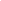 SECTION 3: Immigration Status SECTION 3: Immigration Status SECTION 3: Immigration Status SECTION 3: Immigration Status Please indicate below, all that applyPlease indicate below, all that applyPlease indicate below, all that applyPlease indicate below, all that applyBritish Citizen 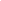 EU/EEA/Swiss with Settled Status or Pre-settled Status in the UK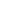 EEA/Swiss migrant worker in the UK 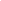 In the UK on Visa (including resettlement schemes), or the child/spouse of someone holding a Visa 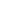 If yes, expiry date of Visa (DD/MM/YYYY):Granted Indefinite Leave to Remain in the UK 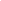 If yes, date status granted (DD/MM/YYYY):Granted Exceptional Leave to Remain in the UK, or the child/spouse of someone with Exceptional Leave to Remain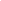 If yes, date status granted (DD/MM/YYYY):Refugee, or the child/spouse of a refugee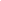 If yes, date status granted (DD/MM/YYYY):Relevant Family member of a UK/EU/EEA/Swiss National. Please give details in Section 4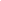 Other not specified above. Please give details: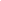  Please include copies of all relevant documentation you hold that supports your status Please include copies of all relevant documentation you hold that supports your status Please include copies of all relevant documentation you hold that supports your status Please include copies of all relevant documentation you hold that supports your statusSECTION 4: RELEVANT FAMILY MEMBERSOnly complete this section if you have identified that you are a relevant family member of the UK/EU/EEA/Swiss National in section 3Please include official documentation which legally confirms your relationship i.e. birth or marriage certificateSECTION 4: RELEVANT FAMILY MEMBERSOnly complete this section if you have identified that you are a relevant family member of the UK/EU/EEA/Swiss National in section 3Please include official documentation which legally confirms your relationship i.e. birth or marriage certificateSECTION 4: RELEVANT FAMILY MEMBERSOnly complete this section if you have identified that you are a relevant family member of the UK/EU/EEA/Swiss National in section 3Please include official documentation which legally confirms your relationship i.e. birth or marriage certificateSECTION 4: RELEVANT FAMILY MEMBERSOnly complete this section if you have identified that you are a relevant family member of the UK/EU/EEA/Swiss National in section 3Please include official documentation which legally confirms your relationship i.e. birth or marriage certificateName of RelativeRelationship to youNationality of RelativeName of RelativeRelationship to youNationality of RelativeName of RelativeRelationship to youNationality of RelativeSection 5: residential HistoryPlease provide dates and locations where you have been resident for the last 3 years, ensuring that there are no gaps over this period. Note if you have lived in a country other than the UK prior to this, add details here also.Please include supporting documentsSection 5: residential HistoryPlease provide dates and locations where you have been resident for the last 3 years, ensuring that there are no gaps over this period. Note if you have lived in a country other than the UK prior to this, add details here also.Please include supporting documentsSection 5: residential HistoryPlease provide dates and locations where you have been resident for the last 3 years, ensuring that there are no gaps over this period. Note if you have lived in a country other than the UK prior to this, add details here also.Please include supporting documentsSection 5: residential HistoryPlease provide dates and locations where you have been resident for the last 3 years, ensuring that there are no gaps over this period. Note if you have lived in a country other than the UK prior to this, add details here also.Please include supporting documentsSection 5: residential HistoryPlease provide dates and locations where you have been resident for the last 3 years, ensuring that there are no gaps over this period. Note if you have lived in a country other than the UK prior to this, add details here also.Please include supporting documentsDate from (DD/MM/YYYY):Date from (DD/MM/YYYY):Date to (DD/MM/YYYY):Reason for residence (eg education, employment):Reason for residence (eg education, employment):Reason for residence (eg education, employment):Address:Date from (DD/MM/YYYY):Date from (DD/MM/YYYY):Date to (DD/MM/YYYY):Reason for residence (eg education, employment):Reason for residence (eg education, employment):Reason for residence (eg education, employment):Address:Date from (DD/MM/YYYY):Date from (DD/MM/YYYY):Date to (DD/MM/YYYY):Reason for residence (eg education, employment):Reason for residence (eg education, employment):Reason for residence (eg education, employment):Address:Date from (DD/MM/YYYY):Date from (DD/MM/YYYY):Date to (DD/MM/YYYY):Reason for residence (eg education, employment):Reason for residence (eg education, employment):Reason for residence (eg education, employment):Address:Date from (DD/MM/YYYY):Date from (DD/MM/YYYY):Date to (DD/MM/YYYY):Reason for residence (eg education, employment):Reason for residence (eg education, employment):Reason for residence (eg education, employment):Address:Date from (DD/MM/YYYY):Date from (DD/MM/YYYY):Date to (DD/MM/YYYY):Reason for residence (eg education, employment):Reason for residence (eg education, employment):Reason for residence (eg education, employment):Address:Section 5: Residential History - continuedIf you are completing this form after the start of your course and your course started between:1 August and 31 December, please provide your address for where you were living on the 1st September.1 January and 31 March, please provide your address for where you were living on the 1st January.1 April and 30 June, please provide your address for where you were living on the 1st April.1 July and 31 July, please provide your address for where you were living on the 1st July.Date from (DD/MM/YYYY):Date from (DD/MM/YYYY):Date to (DD/MM/YYYY):Reason for residence (eg education, employment):Reason for residence (eg education, employment):Reason for residence (eg education, employment):Address:Section 6: UK/EEA nationals living overseasONLY complete this section if you are a national of the UK, Iceland, Liechtenstein, Norway, Switzerland or have Settled Status in the UK, and have been living outside the UK/EEA in the last 3 yearsSection 6: UK/EEA nationals living overseasONLY complete this section if you are a national of the UK, Iceland, Liechtenstein, Norway, Switzerland or have Settled Status in the UK, and have been living outside the UK/EEA in the last 3 yearsSection 6: UK/EEA nationals living overseasONLY complete this section if you are a national of the UK, Iceland, Liechtenstein, Norway, Switzerland or have Settled Status in the UK, and have been living outside the UK/EEA in the last 3 yearsSection 6: UK/EEA nationals living overseasONLY complete this section if you are a national of the UK, Iceland, Liechtenstein, Norway, Switzerland or have Settled Status in the UK, and have been living outside the UK/EEA in the last 3 yearsSection 6: UK/EEA nationals living overseasONLY complete this section if you are a national of the UK, Iceland, Liechtenstein, Norway, Switzerland or have Settled Status in the UK, and have been living outside the UK/EEA in the last 3 yearsPlease provide full details of all return visits. You must include documents showing these return visits (eg flight bookings, entry/exit passport stamps).Please provide full details of all return visits. You must include documents showing these return visits (eg flight bookings, entry/exit passport stamps).Please provide full details of all return visits. You must include documents showing these return visits (eg flight bookings, entry/exit passport stamps).Please provide full details of all return visits. You must include documents showing these return visits (eg flight bookings, entry/exit passport stamps).Please provide full details of all return visits. You must include documents showing these return visits (eg flight bookings, entry/exit passport stamps).Date visit began (DD/MM/YYYY)Date visit ended (DD/MM/YYYY)Length of visitReason for visit (eg holiday, education)Where and with whom you stayedPlease provide information below if you or your parents have maintained a home in the UK/EEA during any periods of absence over the last 3 years (please include dates, address, ownership details and supporting evidence).Please provide information below if you or your parents have maintained a home in the UK/EEA during any periods of absence over the last 3 years (please include dates, address, ownership details and supporting evidence).Please provide information below if you or your parents have maintained a home in the UK/EEA during any periods of absence over the last 3 years (please include dates, address, ownership details and supporting evidence).Please provide information below if you or your parents have maintained a home in the UK/EEA during any periods of absence over the last 3 years (please include dates, address, ownership details and supporting evidence).Please provide information below if you or your parents have maintained a home in the UK/EEA during any periods of absence over the last 3 years (please include dates, address, ownership details and supporting evidence). section 7: temporary AbsenceONLY complete this section if you have been ordinarily resident in the UK/ EEA during the last 3 years except for the fact that you/ your spouse/ your parent(s) were temporarily employed or in education abroad. Please give details including the length of time spent abroad and the nature of the work/education. Please also provide us with a copy of your/your spouse/your parent(s) employee contract and/or temporary residence visa, alongside this questionnaire. section 7: temporary AbsenceONLY complete this section if you have been ordinarily resident in the UK/ EEA during the last 3 years except for the fact that you/ your spouse/ your parent(s) were temporarily employed or in education abroad. Please give details including the length of time spent abroad and the nature of the work/education. Please also provide us with a copy of your/your spouse/your parent(s) employee contract and/or temporary residence visa, alongside this questionnaire. section 7: temporary AbsenceONLY complete this section if you have been ordinarily resident in the UK/ EEA during the last 3 years except for the fact that you/ your spouse/ your parent(s) were temporarily employed or in education abroad. Please give details including the length of time spent abroad and the nature of the work/education. Please also provide us with a copy of your/your spouse/your parent(s) employee contract and/or temporary residence visa, alongside this questionnaire.Who was temporarily employed/in education?When did you leave the UK/EEA  for this employment/education (DD/MM/YYYY)?When did you leave the UK/EEA  for this employment/education (DD/MM/YYYY)?When did you/intend to return (DD/MM/YYYY)?When did you/intend to return (DD/MM/YYYY)?In which country is/was the temporary employment/education undertaken? In which country is/was the temporary employment/education undertaken? If it were not for the employment/education outside the area described above, in which country would you be living?If it were not for the employment/education outside the area described above, in which country would you be living?section 8: additional informationPlease provide any other relevant information for assessing your fee statussection 9: declarationsection 9: declarationBy signing and submitting this form, I confirm that the information given on this form is true, complete and accurate.The information you supply in this form will be used to determine your status for fee paying purposes at the University of York or the Hull York Medical School (HYMS) in accordance with the University of York’s data protection policies. Information on this is available from Records Management & Information Governance.The decision of the University of York does not entitle you to the same fee status at another institution, nor does a ruling at another institution have a bearing on your fee status at the University of York. Should the University of York establish at any time that the information provided is incorrect/false, it reserves the right to withdraw its offer of a place, terminate your attendance or amend the tuition fee status before or after enrolment.By signing and submitting this form, I confirm that the information given on this form is true, complete and accurate.The information you supply in this form will be used to determine your status for fee paying purposes at the University of York or the Hull York Medical School (HYMS) in accordance with the University of York’s data protection policies. Information on this is available from Records Management & Information Governance.The decision of the University of York does not entitle you to the same fee status at another institution, nor does a ruling at another institution have a bearing on your fee status at the University of York. Should the University of York establish at any time that the information provided is incorrect/false, it reserves the right to withdraw its offer of a place, terminate your attendance or amend the tuition fee status before or after enrolment.Signature of applicant/student (if you are completing the form electronically, you may type your name if you wish):Date (DD/MM/YYYY):It might not be possible to make an assessment on your fee status without contacting the UK Visas and Immigration (UKVI) for further information.  Please confirm that you give permission for the University of York to contact UKVI by ticking this box.  Please note that if you do not confirm we may not be able to complete the fee assessment.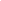 It might not be possible to make an assessment on your fee status without contacting the UK Visas and Immigration (UKVI) for further information.  Please confirm that you give permission for the University of York to contact UKVI by ticking this box.  Please note that if you do not confirm we may not be able to complete the fee assessment.Please provide copies of the following documents to support your assessment.Immigration documents (e.g. passport, visa, Indefinite Leave to Remain)Documents including your name, parent/legal guardian,  your address (e.g. bank statement, utility bill, Council Tax bill) that confirm your ordinary residence over the three years before the first day of the academic year in which your course starts (please note we only require ONE document per year of residency). If you have completed SECTION 4, please ensure you provide:Evidence of your relationship to the relatives you have providedIf you have completed SECTION 5, please ensure you provide:Evidence of your relationship to the relatives you have providedIf you have completed SECTION 6, please ensure you provide:Evidence of your return visits (e.g. flight bookings, entry/exit passport stamps)If you have completed SECTION 7 on temporary employment abroad, please ensure you provide:Evidence of temporary employment or education (e.g. copies of temporary contract(s) from the employer(s))Fee assessment decision:Name:Signature:Date (DD/MM/YYYY):